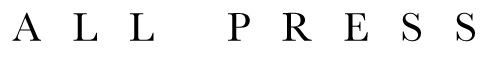 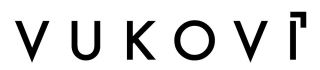 SingleTARGET  PRACTICEReleased May 14th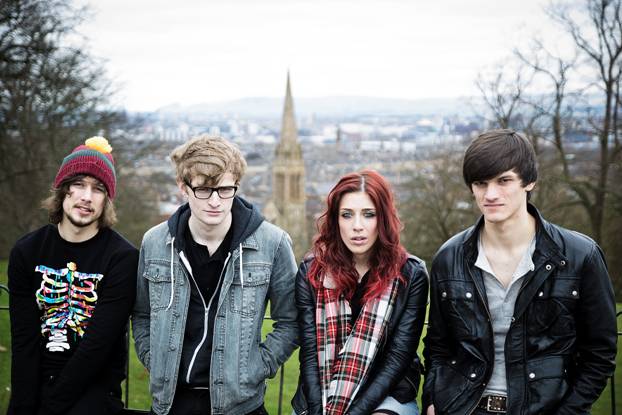 Glasgow based upstarts Vukovi will be self-releasing their forthcoming single Target Practice on May 14th. The band is made up of Hamish Reilly (Guitars), Martyn Lynch (Drums), Jason Trotter (bass), and Janine Trotter (vocals).With influences ranging from Skunk Anansie, Rage Against the Machine, Incubus and the drumming styles of Dave Grohl, Vukovi have developed a raucous live show supporting the likes of Futures and Lower than Atlantis.  And at one of their headline shows (January’s sell out gig at the infamous King Tuts Wah Wah Hut) Vukovi were spotted by an agent from CAA, who was blown away by the band, and signed them on the spot.The 4-piece released two EPs at the end of 2011, debut “It Looked So Good On Me...” followed by the second EP “...But I Won’t Wear You Again”.  With which they garnered plays on Amazing Radio, Clyde 1, Radio 1 and several student radio shows across the country. Live sessions followed shortly on both Amazing Radio and Radio 1. They are Vic Galloway’s “Artist to Watch” in 2012 for Radio Scotland, and Jim Gellatly’s Top Tips in 2012 for the Scottish Sun.Listen to Target Practice here: http://soundcloud.com/vukovi/target-practise/s-RHSIsTrack listings:Download single: 1. Target Practice CD single: 1. Target Practice / 2. Let Go (Live)Next single Target Practice will be released via Itunes, with a limited number of physical copies also available at the following shows:Date		City		Venue 			Ticket siteMarch Thu 29		Edinburgh 	Electric Circus w/ Make Sparks (14+) www.ticketmaster.co.ukSat 31		Inverness 	Mad Hatters (over 18s) 	Free EntryAprilMon 1		Aberdeen 	Tunnels (14+) 		www.crowdsurge.com/itscoolitsokay/MayWed 9		Glasgow		ArchesFri 18		Liverpool	Sound CityJuly6/7/8		T in the Park festival			(exact date tba) For further information, please contact Nienke.klop@all-press.co.uk or on 0203 227 0430or visit the band’s website at http://www.vukovi.co.uk/